Great North Woods Riders ATV Club, Inc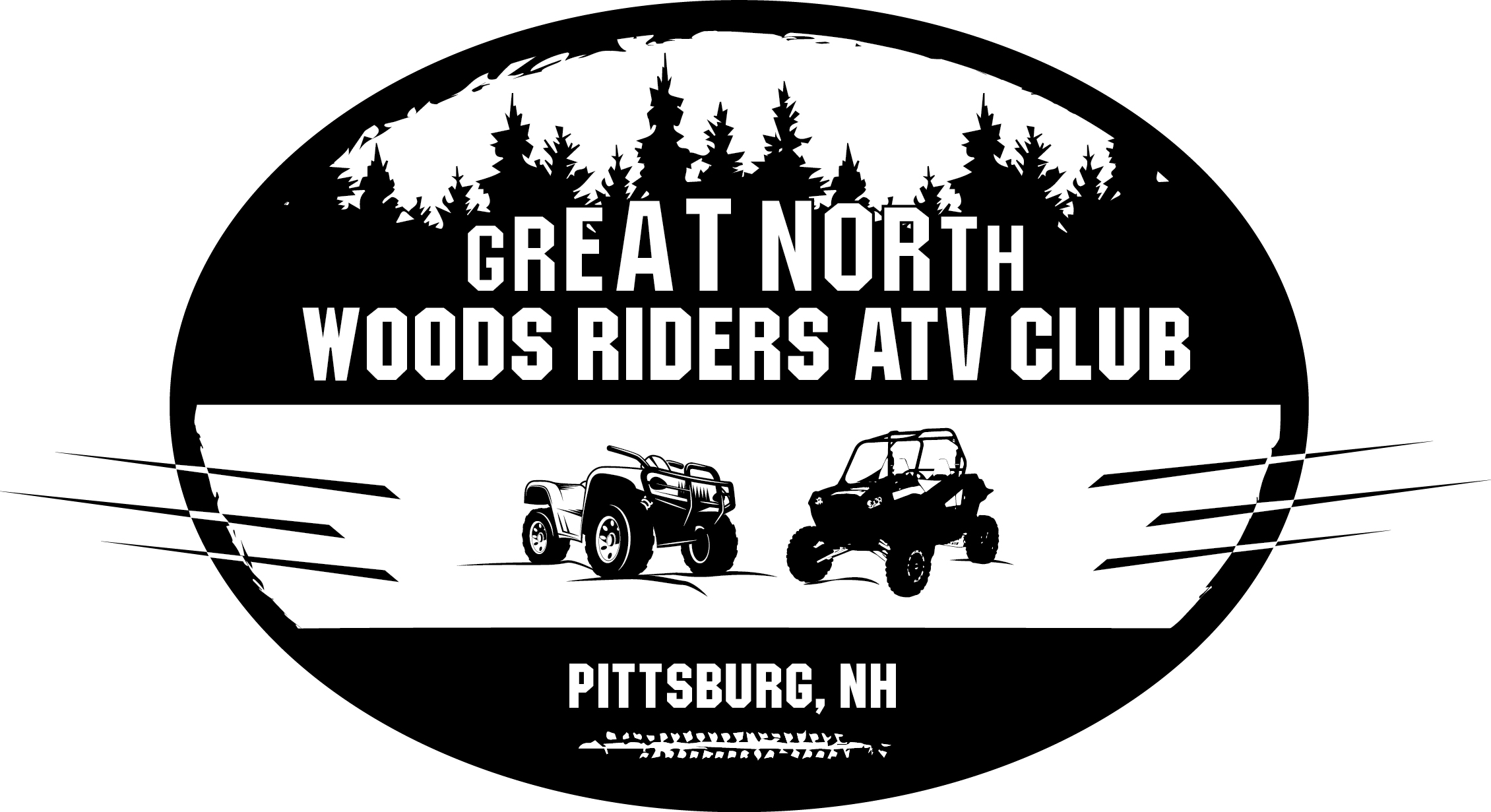 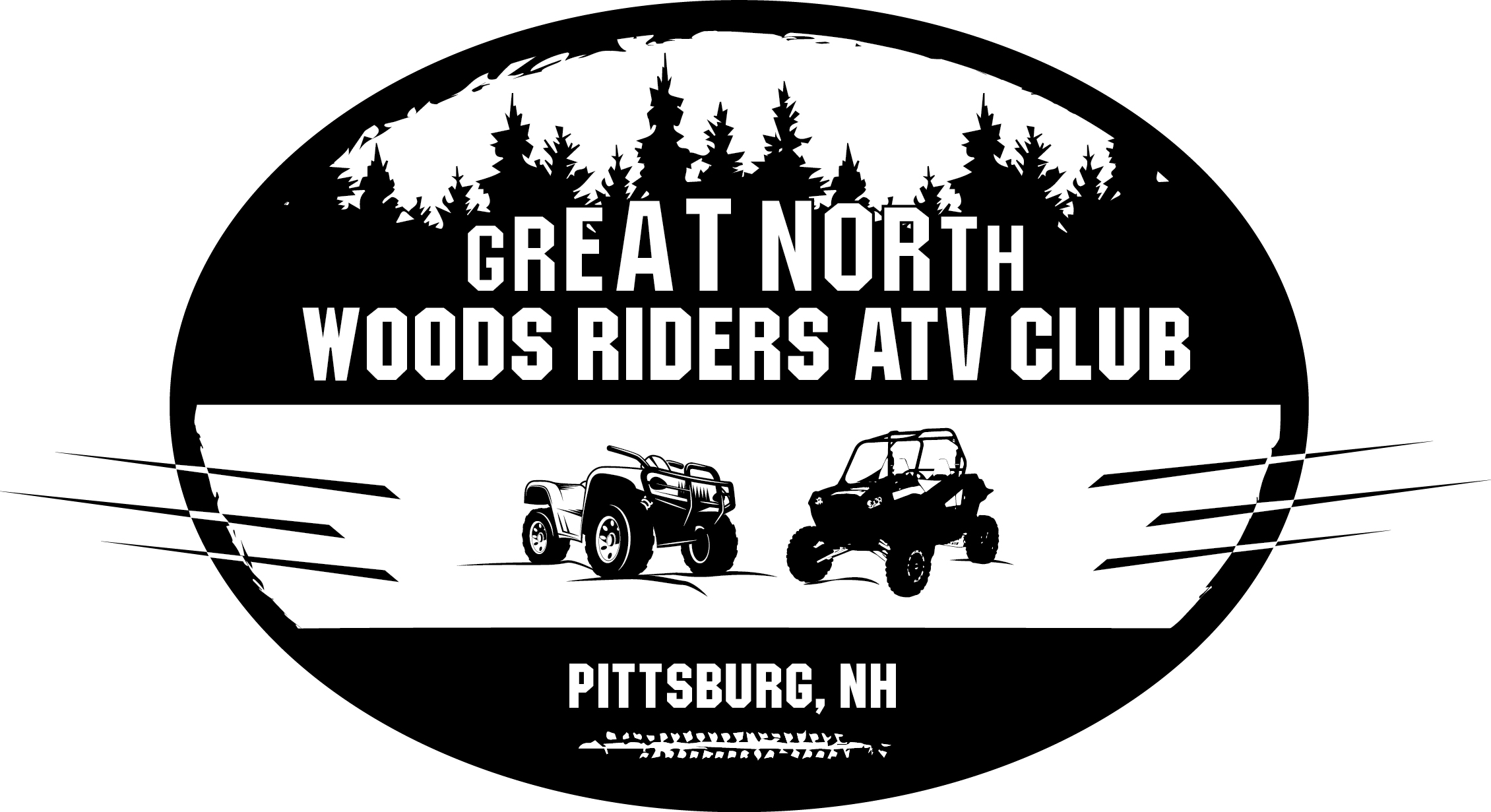 PO Box 218Pittsburg, NH  03592January 1, 2024 – December 31, 2024Membership is available online at www.greatnorthwoodsridersatv.orgMember Name: ______________________________________________________________________________Name and address must be the same as on driver’s license that machine is registered to.2nd Adult Member (over 18 living in same household) ______________________________________________________Physical Address: __________________________________________________________________________________City, State, Zip:  ___________________________________________________________________________________Mailing Address: ___________________________________________________________________________________City, State, Zip: ____________________________________________________________________________________Home Phone________________________________________Cell:___________________________________________Email address (please print clearly).  __________________________________________________Do you prefer your membership voucher:    emailed_____     mailed_____     both______  Do you want to become a member of NH Off Highway Vehicle Association (NHOHVA) for free?       Yes ______   No   ______Below section for Club Use Only:                  	                                                                                                          Date Received: _______________	                                  Date	Voucher  Emailed/   Mailed/     Both ________________Amount Received: ____________			     Date Entered in Data Base_____________Check # ____________    Cash (   )     CC (    )Club Membership Single or Family Membership  $40.00  ________Club Business Sponsorship^Bronze Sponsor              $100.00____________Silver Sponsor                 $250.00____________Gold Sponsor                  $500.00  ___________Platinum Sponsor         $1,000.00  ____________Donation                                $ _____________Total:                                     $ _____________^Sponsorship DOES NOT include a membership voucher.Please make checks payable to:GNWR ATV ClubPO Box 218Pittsburg, NH 03592gnwratvclub@gmail.comwww.greatnorthwoodsridersatv.orgwww.facebook.com/GNWRACLike us on facebook